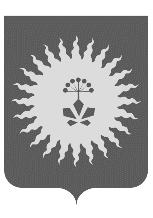 ДУМААНУЧИНСКОГО МУНИЦИПАЛЬНОГО ОКРУГАПРИМОРСКОГО КРАЯР Е Ш Е Н И Е В соответствии с Федеральным законом от 06.10.2003 № 131-ФЗ «Об общих принципах организации местного самоуправления в Российской Федерации», Федеральным законом от 13.07.2015 № 220-ФЗ «Об организации регулярных перевозок пассажиров и багажа автомобильным транспортом и городским наземным электрическим транспортом в Российской Федерации и о внесении изменений в отдельные законодательные акты Российской Федерации», Законом Приморского края от 01.11.2018 № 378-КЗ «О наделении органов местного самоуправления муниципальных районов, муниципальных округов и городских округов Приморского края государственными полномочиями в сфере транспортного обслуживания», Уставом Анучинского муниципального округа Приморского края,  Дума округа Р Е Ш И Л А: 1. Принять решение «Об утверждении Положения «О создании условий для предоставления транспортных услуг населению и организации транспортного обслуживания населения на территории Анучинского муниципального округа».       2. Признать утратившим силу решение Думы Анучинского муниципального района  от 30.10.2013 г № 423-НПА «Положение о создании условий для предоставления транспортных услуг населению и организации транспортного обслуживания населения между поселениями в границах  Анучинского муниципального района».        3. Направить настоящее решение главе Анучинского муниципального округа для подписания и официального опубликования.  4.  Настоящее решение вступает в силу со дня его официального опубликования.Председатель Думы     Анучинскогомуниципального округа                                                              Г.П. Тишина27.10.2021с. Анучино№ 246-НПАОб утверждении «Положения о создании условий для предоставления транспортных услуг населению и организации транспортного обслуживания населения на территории Анучинского муниципального округа»